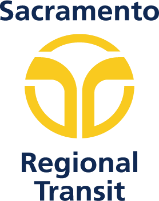 ADA Reasonable Modification Request FormSacRT is committed to providing safe, reliable, courteous, accessible, and user-friendly services to its customers. To ensure equality and fairness, SacRT is committed to making reasonable modifications to its policies, practices, and procedures to avoid discrimination and ensure programs and services are accessible to individuals with disabilities. Reasonable modification and/or comments regarding ADA Policy can be made by completing this form, contacting us by phone or email.First Name:					Last Name:					Address:													City:						State:			Zip Code:			Primary Telephone:											Email Address:												Preferred Contact Method (select one):   ☐ Email     ☐ Phone     ☐ US MailBriefly describe your ADA reasonable modification or comments in order to use SacRT’s transit services:Please send this form via US Mail, or email using the contact information below. You may attach any written materials or other information that is relevant to your reasonable modification request or comments to this form.SacRT ADA Compliance Officer Contact Information:US Mail: 	P.O. Box 2110, Sacramento, CA 95812-2110Phone:	916-321-2877, Option 2 then Option 1Email:	accessible@sacrt.com